                                                               «سوابق اجرایی و تجربی»					                                     فرم شماره (2)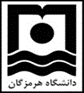 سوابق تحصیلی از بدو ورود به دانشگاه (تصویر کلیه مدارک دانشگاهی ضمیمه گردد)سوابق تجربیردیفمدرک تحصیلیاز تاریختا تاریخمدت خدمت با مدرکمدت خدمت با مدرکمدت خدمت با مدرکردیفمدرک تحصیلیاز تاریختا تاریخروزماهسال1دیپلم2کاردانی3کارشناسی4کارشناسی ارشد5دکترای ردیفعنوان شاخصعنوان شاخصاز تاریختا تاریخمدت سابقه(سال )1سوابق مدیریتیمدیر وهمتراز1سوابق مدیریتیمعاون مدیر و همتراز1سوابق مدیریتیرئیس1سوابق مدیریتیکارشناس مسئول2عضویت در شورا / هیئت و کمیسیونعضویت در شورا / هیئت و کمیسیون3عضویت در کمیته و کارگروهعضویت در کمیته و کارگروه